Laptoppal segítettünkA digitális munkarendünkből adódóan nem csak az intézményünknek, hanem a családoknak is újszerű kihívásoknak kell megfelelni. Iskolánk 7 laptopot adott kölcsön a felmerülő problémák kezelése céljából a tanév végéig olyan családoknak, akik gyermekei önmagukhoz képest folyamatos, megbízható és jó teljesítményt nyújtanak, annak ellenére, hogy nem rendelkeznek megfelelő technikai eszközökkel. Feltétel volt az állandó internet hozzáférés is.Reméljük eddigi tanulmányi eredményüket így könnyebben sikerül megtartani a tanév végéig!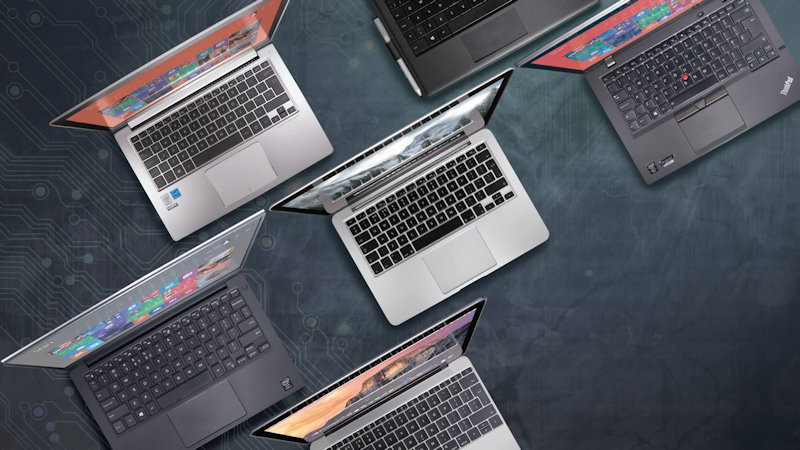 